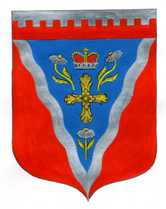 Администрациямуниципального образования Ромашкинское сельское поселениемуниципального образования Приозерский муниципальный районЛенинградской областиП О С Т А Н О В Л Е Н И Еот 09 июня 2017 года                                                                                                      №  148                            «Об утверждении схемы размещения контейнерных площадоки отдельно стоящих контейнеров для временного хранениятвердых коммунальных отходовна территории МО Ромашкинское сельское поселение»В целях обеспечения охраны окружающей среды и здоровья человека на  территории сельского поселения, в соответствии с Федеральным законом от 06.10.2003 № 131-ФЗ "Об общих принципах организации местного самоуправления в Российской Федерации», в соответствии с санитарными правилами и нормами СанПиН 42-128-4690-88 "Санитарные правила содержания территорий населенных мест", руководствуясь Уставом МО Ромашкинское сельское поселение и Правилами санитарного содержания территории МО Ромашкинское сельское поселение, утвержденных решением  Совета депутатов от 25.08.2015 № 47,  на основании сложившейся застройки территории, администрация МО Ромашкинское сельское поселение ПОСТАНОВЛЯЕТ:1. Утвердить схему размещения контейнерных площадок и отдельно стоящих контейнеров для временного хранения твердых бытовых отходов на территории МО Ромашкинское сельское поселение в соответствие с приложением (Приложение №1).Настоящее постановление подлежит обязательному опубликованию на сайте муниципального образования www.ромашкинское.рф.Настоящее постановление вступает в законную силу со дня его подписания.Контроль за исполнением возложить на заместителя главы администрации.Глава администрации                                                                      С.В.Танков            Руденко И.М.(813) 79-99-515Разослано; дело -2, прокуратура -1, СМИ-1, администратор сайта- 1Приложение № 1к постановлению администрацииМО Ромашкинское сельское поселениеот 09 июня 2017 года № 148СХЕМАразмещения контейнерных площадок и отдельно стоящих контейнеров для временного хранения твердых бытовых отходов на территорииМО Ромашкинское сельское поселение№ п/пНаименование населенного пунктаЧислен-ность населения населен-ного пунктаНорма накопления ТКО на 1 чел. в год (утвер-жденная или фак-тическая), м³Наличие до-рог с твердым покрытием от населенного пункта до объекта раз-мещения ТКО (да/нетКоличество тары для пер-вичного сбора ТКО, шт., соответствующей требованиям законодательства в сфере обращения с отходамиАдреса места первичного сбора ТКО, соответствующих требованиям законодательства в сфере обращения с отходами№ п/пНаименование населенного пунктаЧислен-ность населения населен-ного пунктаНорма накопления ТКО на 1 чел. в год (утвер-жденная или фак-тическая), м³Наличие до-рог с твердым покрытием от населенного пункта до объекта раз-мещения ТКО (да/нетКоличество тары для пер-вичного сбора ТКО, шт., соответствующей требованиям законодательства в сфере обращения с отходамиАдреса места первичного сбора ТКО, соответствующих требованиям законодательства в сфере обращения с отходами№ п/пНаименование населенного пунктаЧислен-ность населения населен-ного пунктаНорма накопления ТКО на 1 чел. в год (утвер-жденная или фак-тическая), м³Наличие до-рог с твердым покрытием от населенного пункта до объекта раз-мещения ТКО (да/нетконтейнеры, 0,75 м³контейнеры, 0,75 м³123459111п. Ромашки12720,14да22ул. Зеленая,  д.11п. Ромашки12720,14да22ул. Новостроек,  д.101п. Ромашки12720,14да22у. Новостроек,  д.51п. Ромашки12720,14да22ул. Советская, д.11п. Ромашки12720,14да22ул. Речная1п. Ромашки12720,14да22пляж2п. Понтонное4090,14да10ул. Ручейковая2п. Понтонное4090,14да10ул. Ручейковая2п. Понтонное4090,14да10ул. Молодежная д.123п. Лосево1400,14да11ул. Тургостиница3п. Лосево1400,14да11ул. Тургостиница3п. Лосево1400,14да11ул. Железнодорожная4п. Суходолье16020,14да23ул. Октябрьская д.74п. Суходолье16020,14да23ул. Центральная д.14п. Суходолье16020,14да23ул. Лесная д.44п. Суходолье16020,14да23ул. Центральная д.84п. Суходолье16020,14да23ул. Центральная частный сектор4п. Суходолье16020,14да23ул. Центральная частный сектор5п. Новая Деревня1260,14да4ул. Сосновая, центр6п. Лососево170,14да6ул. Окунёвая7п. Лососево170,14да6ул. Нижняя Ключевая8п. Лососево170,14да6ул. Нижняя Ключевая7п. Шумилово370,14да2ул. Круговая8п. Саперное26000,14да3Пляж (восточная часть)8п. Саперное26000,14да3Пляж (северная часть)